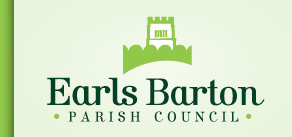 Minutes of the Meeting held at Community, 108 Northampton Road, Earls Barton on Monday 10 July 2017Present: Cllrs P Morrall (Chair), I Abbott, J Bond, M Cahill, B Chapman, S Dodds, R Gough (arrived at 8.15pm), L Morrison, M Perkins, B Rice.101/17 Public Speaking TimeMembers of the public addressed the Parish Council on the subjects of planning application WP/17/00341/FUL, issues relating to the Thorpe Road development (referred to BCW Planning), skate ramp improvements (Clerk to liaise speaker and report back at next meeting), epicormic growth on trees on Broad Street and Wellingborough Road (referred to NCC), and the allotments (referred to the Allotment Committee).102/17 Apologies for AbsenceApologies for absence were approved from Cllrs Glover, Mills and Wells, and from Cllr Gough for his late arrival.103/17 Declarations of Pecuniary InterestNone were declared.104/17 Minutes of the Meeting of 12 June 2017 It was resolved to adopt the minutes as a correct record.105/17 AccountsIt was resolved to pay the following accounts:106/17 Planning Planning Applications Received:WP/17/00311/VAR – variation of condition 3 of planning permission dated 17 November 2016 under reference WP/16/00573/FUL to allow the obscured glazed window in the flank to be openable below a level of 1.1m from the internal finished floor level as a secondary means of escape – 69 Compton Way WP/17/00341/FUL – conversion of one dwelling to create three self contained units.  This scheme is very similar to approval WP/2011/0207/F granted on 22 December 2011 for 2 Queen St – 2 Victoria StWP/17/00372/FUL – demolition of existing bungalow & construction of a two single storey dwelling – 8A Dowthorpe EndWP/17/00397/FUL – change of use from A1 to A3 – 31 Station Road.Following discussion, it was resolved to object and request a site viewing on application WP/17/00341/FUL based on the loss of amenity to other local properties, including loss of light and privacy.  Following a vote, it was resolved that no objection should be lodged to application WP/17/00397/FUL (vote with 7 in favour of not objecting, Cllr Perkins voting against and 1 abstention).  No comments were required on the other applications received.107/17 Police/Community SafetyCrime Figures – information received from the local police advised that 17 crimes were reported in May 2017 with 10 being reported in June 2017.Invitation to Insp Daryl Lyon – Insp Lyon sent his apologies as he was unable to attend the meeting, but advised that he would attend the meeting in September.Police and Crime Plan 2017-2021 – copies held by the Clerk.108/17 Sports and Leisure DevelopmentNo further communication has been received from DWH regarding the proposed changes to the pitch layout.  A further meeting in August is being requested.  109/17 Finance & ProjectsBCW Community Capital Grants – it was agreed that the Strategic Planning Committee look into Capital Grant applications for skate ramp improvements, a bus shelter on Doddington Road, grass cutting equipment and additional bins. Grant Funding – additional information is now being collated by EB Tennis Club and they will contact EBPC further in the future.110/17 Baptist Church ClosureConfirmation was received from Brian Emerson that it is now expected that the church will be handed over to the Baptist Union Corporation towards the end of July.111/17 Pioneer Sports Field Lease Renewal    Following discussion, it was agreed that the lease be renewed and that the costs of renewal are split 50/50 between EBPC and the landowners.112/17 Highways & MaintenanceGrounds Maintenance Contract – the minutes of the Grounds Maintenance Committee meeting held 29 June 2017 were adopted as a correct record.  It was noted that the recommendation of the Grounds Maintenance Committee was approved by the Chair and Vice Chair, and the contract will be reviewed again in three months time.  An offer from Burleys to plant around the village sign on Northampton Road was discussed and agreed.  It was noted that there has been an increased use of the dog bins around the village.  A note is to be sent to the village magazines stating that the bins are for dog walkers only and dog owners should not bring additional dog mess from home for disposal in the bins.Park Street Car Park Wall Repairs – deferred to September meeting.West Street Traffic Issues – as problems in the area are ongoing and no solution has been agreed as yet, it was agreed that a public meeting be arranged with local residents to update them on the proposals put forward by NCC Highways.Peter Wright’s Tree – it was agreed to give the go ahead for work to be carried out on the tree.Road Closure of Prince Street – it was noted that Prince Street will be closed from 21 August for up to four days.113/17 NCALC/SLCC CorrespondenceNCALC Update – held by Clerk.NALC National Recognition Awards – following discussion, the members resolved to enter the Clerk of the Year class.2017 Regional Training Seminar – it was resolved to approve the Clerks attendance at the seminar.Community Governance Level 4 – the Clerk reported that she has passed the first two modules and a further three modules are due to be submitted at the end of October.114/17 Northamptonshire County Council CorrespondenceCllr Robert Gough, County Councillor – Report - Cllr Gough advised that he has attended the Police and Crime Panel meeting.  In addition, he has had a meeting with NCC regarding EB Primary School where it was confirmed that there are no plans for expansion at present.Consultation on Northamptonshire Fire and Rescue Service – following discussion, it was resolved to oppose the proposals for the Police and Crime Commissioner to take over the management of the Fire and Rescue service.  115/17 Other CorrespondenceE-on – changes to terms and conditions - notedDate of Next MeetingMonday 11 September 2017 – 7.15pmIt should be noted that these minutes are subject to the approval of Earls Barton Parish CouncilRosemary Smart – Clerk to the Council01604 812850	theclerk.ebpc@gmail.com 	www.earlsbarton.gov.ukChq noPayeeDetails £4331G Burley & Sons LtdGrounds Maintenance 2253.654332G Burley & Sons LtdGrounds Maintenance 2253.654333G Burley & Sons LtdGrounds Maintenance2253.654334Anglian WaterPioneer Sports Field     17.824335Anglian WaterCemetery       9.994336Anglian WaterAllotment      9.994337All Saints ChurchExternal Church Floodlighting  308.604338Any OccasionCarnival Toilets  372.004339Reids Playground Maint.Skate Ramp Repairs  326.404340E-onChapel Electricity    22.684341E-onPioneer Electricity    49.144342E-on¼ Street Lighting (Apr-Jun)  595.214343R BondVAS Maintenance (Jun 2017)    65.004344Rob Adaway Structural Sol.Structural Survey on Park St Car Park Wall  425.004345-4349Salary CostsClerk/Youth Club Leaders/Tax/NI/Pensions2799.06